АМУРСКАЯ БАССЕЙНОВАЯ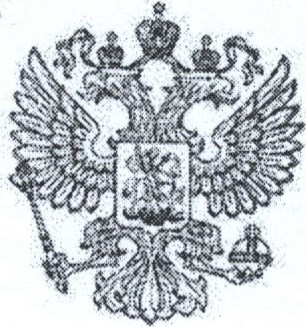 ПРИРОДООХРАННАЯПРОКУРАТУРАПРЕСС-РЕЛИЗПервый заместитель Амурского бассейнового природоохранного прокурора проведет личный прием предпринимателей в г. Биробиджане Еврейской автономной области6 мая 2022 года с 11:00 до 13:00 часов первый заместитель Амурского бассейнового природоохранного прокурора Хорошев Леонид Яковлевич в городе Биробиджане Еврейской автономной области проведет личный прием предпринимателей по вопросам исполнения законодательства об охране природы.Прием будет проводиться в здании Биробиджанской межрайонной природоохранной прокуратуры, расположенной по адресу: г. Биробиджан, ул. Шолом Алейхема, д. 55.Предварительно записаться на прием можно по телефону 8(42622) 2-13-05 в Биробиджанской межрайонной природоохранной прокуратуре или 8 (4212) 3771-51 в Амурской бассейновой природоохранной прокуратуре.27.04.2022Пресс-служба АБПП